GUIA DE APRENDIZAJE, SEMANA DEL 29 AL 3 DE JULIO DEL 2020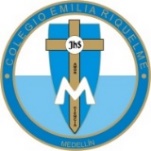 GRADO QUINTOSOCIALESA continuación envío las actividades de la semana, les recuerdo que el único correo al que envían las evidencias es al de paulitamanso@campus.com.co y si tienen dudas, inconvenientes se pueden comunicar al número celular 350 771 22 22, el link para la clase virtual por Zoom lo envío por medio del correo electrónico y por el grupo de la directora.LUNES: “COORDENADAS GEOGRAFICAS” (Escritura en el cuaderno).TROPICOS: son dos paralelos imaginarios ubicados al norte (cáncer) y al sur (capricornio) de la línea del Ecuador, que cruza el territorio de la tierra para servir de referencia, estudio, localización y apreciación climática.¿Sabías que, los trópicos se llaman cáncer y capricornio porque desde hace mucho tiempo cuando estaban en dichos estudios estaban las constelaciones de cáncer y capricornio y su nombre se originó por ésto?MERIDIANO: Los meridianos son líneas imaginarias verticales (o semicírculos) que van desde el Polo Norte al Polo Sur. Cada meridiano, con su respectivo antimeridiano, forma un círculo.(Recuerden el ejemplo de la mandarina  dicho en la clase anterior).MERIDIANO DE GREENWICH: Es una línea imaginaria que divide el Mundo en dos, conocido también como Meridiano cero.MARTES: “COMPOSICIÓN Y EXTENSIÓN”Colombia es un país de tamaño relativamente mediano con respecto a los demás países del continente, tiene una extensión total de 2.1070.408 Km cuadrados que se distribuyen en una zona continental, marítima y aérea.MIÉRCOLES: Clase por Zoom a las ocho de la mañana (explicación del tema de la semana).